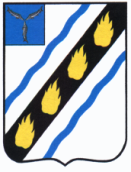 МЕЧЕТНЕНСКОЕ МУНИЦИПАЛЬНОЕ ОБРАЗОВАНИЕСОВЕТСКОГО  МУНИЦИПАЛЬНОГО  РАЙОНА САРАТОВСКОЙ ОБЛАСТИ
СОВЕТ   ДЕПУТАТОВ (третьего созыва)РЕШЕНИЕот 28.12.2016 № 150с. МечетноеО проекте решения «О внесении изменений и дополнений в Устав Мечетненского муниципального образования Советского муниципального района Саратовской области»В  соответствии  с пунктом  3  статьи 23 Федерального закона от 2  марта 2007 года № 25-ФЗ «О  муниципальной  службе в  Российской  Федерации», руководствуясь  Федеральным законом  Российской Федерации от 23.06.2016 № 197-ФЗ  «О внесении изменений в  статью 26.3 Федерального закона Российской  Федерации «Об  общих принципах организации  законодательных (представительных) и исполнительных  органов государственной  власти субъектов  Российской  Федерации» и Федеральным  законом от 06.10.2003 № 131-ФЗ «Об  общих принципах организации  местного самоуправления  в Российской  Федерации», Уставом Мечетненского муниципального образования Советского муниципального района, Совет  депутатов  Мечетненского  муниципального образования  РЕШИЛ:		1.Принять к  рассмотрению внесение следующих изменений и дополнений  в Устав Мечетненского  муниципального образования Советского муниципального района Саратовской области:	1)статью  29 дополнить  частью  10 и 10.1  следующего  содержания:	«10.Главе  муниципального образования устанавливаются  следующие  гарантии:1) условия работы, обеспечивающие исполнение должностных полномочий, в соответствии с решениями Совета депутатов Мечетненского муниципального образования Советского муниципального района, регулирующими материально-техническое и организационное обеспечение деятельности органов местного самоуправления Мечетненского муниципального образования ;2) право на своевременное и в полном объеме получение денежного вознаграждения в размере, определяемом решениями Совета депутатов Мечетненского муниципального образования, принятыми в соответствии с законодательством Российской Федерации;3) возмещение расходов, связанных со служебной командировкой, в размере и порядке, установленными законодательством Российской Федерации и принятыми в соответствии с ним локальными нормативными правовыми актами;4) время отдыха, предусмотренное трудовым  законодательством Российской Федерации;5)транспортное  обслуживание в  связи с  исполнением  должностных обязанностей;6) обеспечение  средствами  телефонной  связи на  срок осуществления  полномочий;7)возможность  повышения квалификации, переподготовки.10.1. Главе   муниципального образования устанавливаются  следующие  дополнительные  гарантии:1) пенсионное обеспечение за выслугу лет в размере и на условиях, установленных решениями Совета депутатов Мечетненского муниципального образования;2)материальная  помощь в  размере  и на  условиях, установленных решениями  Совета  депутатов Мечетненского  муниципального образования»;	2) статью  36 Устава «Муниципальная  служба»  дополнить  абзацем следующего содержания:«Муниципальному  служащему  устанавливаются следующие  дополнительные  гарантии: дополнительный отпуск с  сохранением среднемесячного  денежного содержания, материальная помощь.Размеры  дополнительных  гарантий  и  условия их  предоставления  устанавливаются нормативно-правовыми  актами  Мечетненского  муниципального образования Советского  муниципального района».	2. Назначить публичные слушания по проекту  решения  Совета  депутатов  Мечетненского муниципального  образования «О  внесении изменений и дополнений  в  Устав Мечетненского   муниципального образования Советского муниципального района  Саратовской  области».          3.   Провести  публичные  слушания 12 января 2017  года в 15.00 часов в зале заседаний администрации  Мечетненского  муниципального образования, по адресу: Саратовская область, Советский район, с. Мечетное  ул. Школьная, 12а.	4. Поручить  проведение  публичных  слушаний постоянной  комиссии Совета  депутатов   по законности и правопорядку.	5. Установить, что на публичные слушания приглашаются: депутаты Совета депутатов Мечетненского муниципального образования, представители администрации муниципального образования, представители общественных объединений и трудовых коллективов, расположенных на территории поселения, жители поселения.	6. Замечания  и предложения по проекту  решения  Совета  депутатов  Мечетненского  муниципального  образования «О  внесении изменений  и  дополнений  в  Устав Мечетненского  муниципального образования Советского муниципального района  Саратовской  области»  направлять в администрацию Мечетненского  муниципального образования, по адресу: Саратовская область, Советский район, с. Мечетное  ул. Школьная , 12а, по телефону (845 66) 6-81-86.	7. Настоящее решение подлежит  официальному  опубликованию в установленном порядке.Глава Мечетненскогомуниципального образования 					 Е.Н. Чуйкова 